Sretan Božić!Sretan Božić!Sretan Božić!Ujak  je donesao bor, ja i mama smo izvadile kutiju sa ukrasima i počele kititi bor.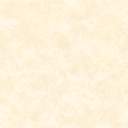 Okitile smo bor i krenule se spremiti za misu.Poslije mise ispred crkve  čestitali smo si Božić!